DELHI PUBLIC SCHOOL, ELECTRONIC CITY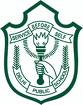 SUBJECT: SOCIAL STUDIESPRE-MID-TERM WORKSHEET (2019-20)DATE:										CLASS: IV   SECTION: ________	NAME:________________________				 I. Choose the correct option:									 1. On 15 August 1947, India became independent.	a. 14 August 1948    					b.13 June 1947	c. 15 August 1947			              	d. 15 June 19442. Srinagar is summer capital of Jammu and Kashmir.	a. Jammu					b. Bengaluru	c.Shillong					d. Srinagar3. Chandigarh is a Union territorya. Chandigarh					b. Himachal Pradesh	c. Arunachal Pradesh				d. Uttarakhand 4.  Thiruvananthapuram is the capital of Kerala	a. Bhopal					b. Chandigarh 	c. Gandhinagar				d. Kerala5. Which of these is not a peak Indus	a. Godwin Austen				 b. Indus	c. Kanchenjunga				 d. Everest6. Kahwa is a special type of tea.	a. Kahwa					b. Kangri	c. Khwab					d. KashtiII. Fill in the blank                                                                                               	                     	  Terrace farming is carried out on the hill slopes.The Cheraw is a popular dance of Mizoram.India is the second largest in population.Strawberry festival is celebrated in Meghalaya.Ukhrul is a place of tourist interest in Manipur. III. Match the following.	                                                     				                          Andaman and Nicobar		 	a. CapitalShimla					            b. Island				                   Patna                                                               c. StateBihar	 					d. Hill station(1-b , 2-d ,3-a ,4-c ).IV. Write true or false                                                                                                                       The Himalayas are in western part of India    -    FalseMiddle Himalayas is also known as Himadri    -    FalseGoa is smallest state in India                        -     True Indira point is located in east of India        -     FalseThere are 28 states in India                            -     False IV. The underlined word in each sentence is incorrect. Rewrite sentence with correct word   The slow-moving river of ice and snow is called peak.       Ans: The slow-moving river of ice and snow is called glacier.Khasi is a language spoken in Tripura.       Ans: Khasi is a language spoken in Meghalaya.                                                           Group B                                                   			I . Define the following terms.								         	  Peninsula:   Peninsula is a piece of land surrounded by water on three side.Desert:    Desert are land area that receive very little rainfall.II. Answer these questions in 1 or 2 sentences: 						             Which is the largest state of India?        Ans : Rajasthan is a largest state of India.Name three countries that share land boundaries with India.        Ans : Nepal, China, Bhutan  share their land boundaries with India.III. Answer these questions in detail.                                                                                               What are the five-physical division of India?        Ans: Five physical division of India are                1 The northern mountain 2 The northern and coastal plain 3 The western desert 4 The southern plateau 5 The island.IV. Mark and label the following on given map:                                                                           Odisha 		6.Bay of BengalAndhra Pradesh	7. Indian oceanBihar                           8. TelanganaPunjab	                        9. MaharashtraGoa	                        10. Gujarat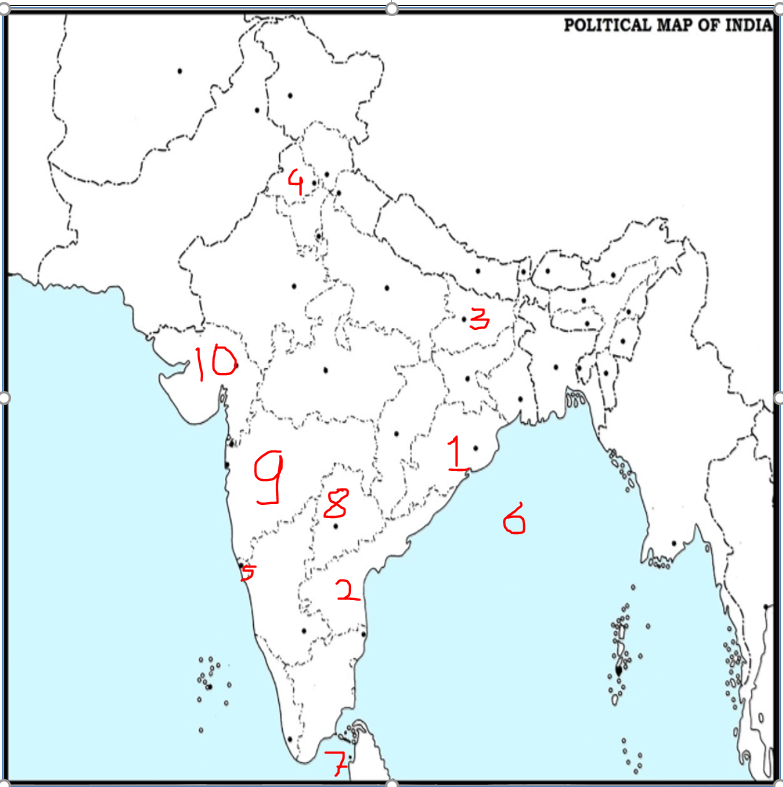 